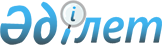 О дополнительных мерах по стимулированию развития промышленности и сельского хозяйстваПостановление Правительства Республики Казахстан от 6 октября 1995 г. N 1311



     


Сноска. Постановление утратило силу, за исключением пункта 7 - постановлением Правительства РК от 17 марта 2003 г. 


 N 258 


 




      В целях обеспечения стабильной работы предприятий промышленности и сельского хозяйства Правительство Республики Казахстан постановляет: 



      1. Пункты 1,2 утратили силу с 1 февраля 1996 г. - постановлением Правительства РК от 26 января 1996 г. N 102. 



      3.(Пункты 3 и 4 утратили силу - постановлением Правительства РК от 13 мая 1998 г. N 431) 



      5. Государственному комитету Республики Казахстан по ценовой и антимонопольной политике: 



      обеспечить в недельный срок пересмотр региональных тарифов на электроэнергию, учитывая при этом технологические особенности продвижения электроэнергии до потребителей, уменьшение разницы в тарифах между регионами; 



      совместно с Главной налоговой инспекцией Министерства финансов Республики Казахстан обеспечить индивидуальный контроль за составом затрат и использованием прибыли хозяйствующих субъектов, включенных в Государственный поименный регистр предприятий - естественных монополистов; 



      совместно с акимами областей и г. Алматы взять под контроль уровень затрат на коммунальные услуги; 



      до 1 декабря 1995 года доложить Правительству о проведенной работе. 



      6. Министерству энергетики и угольной промышленности Республики Казахстан совместно с акимами областей и г. Алматы обеспечить раздельный учет потребления электроэнергии в сельской местности: товаропроизводитель, социальная сфера, население - до 1 апреля 1996 года. 



      7. Признать утратившими силу некоторые решения Правительства Республики Казахстан по льготным тарифам на электрическую и тепловую энергию согласно приложению. 




  

 Премьер-министр




Республики Казахстан 



                                             Приложение



                                   к постановлению Правительства



                                          Республики Казахстан



                                     от 6 октября 1995 г. N 1311




                               

Перечень 




                  утративших силу некоторых решений 




                  Правительства Республики Казахстан

 




      1. Пункт 6 постановления Кабинета Министров Республики Казахстан от 22 апреля 1992 г. N 369 "О развитии туризма и спорта в Республике Казахстан". 



      2. Пункт 4 постановления Кабинета Министров Республики Казахстан от 26 июня 1992 г. N 556 "О реализации Указа Президента Республики Казахстан "О неотложных мерах по защите средств массовой информации органов государственной власти и управления, государственного книгоиздания в период перехода к рыночным отношениям" (САПП Республики Казахстан, 1992 г., N 25, ст. 398). 



      3. Пункт 8 постановления Кабинета Министров Республики Казахстан от 27 декабря 1994 г. N 1472 "О мерах по стабилизации работы Карагандинского металлургического комбината". 



      4. Абзац пятый пункта 14 Положения "О межотраслевой производственно-хозяйственной ассоциации "Павлодарский промышленно-финансовый альянс", утвержденного постановлением Кабинета Министров Республики Казахстан от 6 октября 1994 г. N 1122 "О создании межотраслевой производственно-хозяйственной ассоциации "Павлодарский промышленно-финансовый альянс" (САПП Республики Казахстан, 1994 г., N 42, ст. 456). 



      5. Пункты 1 и 2 распоряжения Заместителя Премьер-Министра Республики Казахстан от 10 февраля 1995 г. N 8-2. 

					© 2012. РГП на ПХВ «Институт законодательства и правовой информации Республики Казахстан» Министерства юстиции Республики Казахстан
				